РЕШЕНИЕРассмотрев проект решения Городской Думы Петропавловск-Камчатского городского округа об утверждении состава постоянных комитетов и комиссий Городской Думы Петропавловск-Камчатского городского округа, внесенный председателем Городской Думы Петропавловск-Камчатского городского округа 
Монаховой Г.В., в соответствии со статьей 29 Устава Петропавловск-Камчатского городского округа, статьей 60 Решения Городской Думы Петропавловск-Камчатского городского округа от 13.07.2018 № 82-нд 
«О Регламенте Городской Думы Петропавловск-Камчатского городского округа» Городская Дума Петропавловск-Камчатского городского округаРЕШИЛА:1. Утвердить состав постоянных комитетов и комиссий Городской Думы Петропавловск-Камчатского городского округа (далее – Городской Думы):1) Комитет Городской Думы по бюджету, финансам и экономике:2) Комитет Городской Думы по местному самоуправлению и социальной политике:3) Комитет Городской Думы по городскому и жилищно-коммунальному хозяйству:4) Комитет Городской Думы по собственности, земельным отношениям, предпринимательству и инвестициям:председатель Комитета:5) Комиссия Городской Думы по взаимодействию с Контрольно-счетной палатой Петропавловск-Камчатского городского округа:6) Комиссия Городской Думы по Регламенту и депутатской этике:2. Признать утратившими силу следующие решения Городской Думы Петропавловск-Камчатского городского округа:1) от 04.10.2017 № 5-р «Об утверждении состава постоянных комитетов и комиссий Городской Думы Петропавловск-Камчатского городского округа»;2) от 30.10.2017 № 35-р «О внесении изменения в решение Городской Думы Петропавловск-Камчатского городского округа от 04.10.2017 № 5-р 
«Об утверждении состава постоянных комитетов и комиссий Городской Думы Петропавловск-Камчатского городского округа»;3) от 29.11.2017 № 60-р «О внесении изменения в решение Городской Думы Петропавловск-Камчатского городского округа от 04.10.2017 № 5-р 
«Об утверждении состава постоянных комитетов и комиссий Городской Думы Петропавловск-Камчатского городского округа»;4) от 26.12.2018 № 342-р «О внесении изменения в решение Городской Думы Петропавловск-Камчатского городского округа от 04.10.2017 № 5-р 
«Об утверждении состава постоянных комитетов и комиссий Городской Думы Петропавловск-Камчатского городского округа»;5) от 27.02.2019 № 381-р «О внесении изменения в решение Городской Думы Петропавловск-Камчатского городского округа от 04.10.2017 № 5-р 
«Об утверждении состава постоянных комитетов и комиссий Городской Думы Петропавловск-Камчатского городского округа»;6) от 20.03.2019 № 407-р «О внесении изменения в решение Городской Думы Петропавловск-Камчатского городского округа от 04.10.2017 № 5-р 
«Об утверждении состава постоянных комитетов и комиссий Городской Думы Петропавловск-Камчатского городского округа»;7) от 24.04.2019 № 427-р «О внесении изменений в решение Городской Думы Петропавловск-Камчатского городского округа от 04.10.2017 № 5-р 
«Об утверждении состава постоянных комитетов и комиссий Городской Думы Петропавловск-Камчатского городского округа»;8) от 28.08.2019 № 494-р «О внесении изменений в решение Городской Думы Петропавловск-Камчатского городского округа от 04.10.2017 № 5-р 
«Об утверждении состава постоянных комитетов и комиссий Городской Думы Петропавловск-Камчатского городского округа»;9) от 30.10.2019 № 537-р «О внесении изменений в решение Городской Думы Петропавловск-Камчатского городского округа от 04.10.2017 № 5-р 
«Об утверждении состава постоянных комитетов и комиссий Городской Думы Петропавловск-Камчатского городского округа»;10) от 19.02.2020 № 618-р «О внесении изменения в решение Городской Думы Петропавловск-Камчатского городского округа от 04.10.2017 № 5-р 
«Об утверждении состава постоянных комитетов и комиссий Городской Думы Петропавловск-Камчатского городского округа»;11) от 20.05.2020 № 680-р «О внесении изменения в решение Городской Думы Петропавловск-Камчатского городского округа от 04.10.2017 № 5-р 
«Об утверждении состава постоянных комитетов и комиссий Городской Думы Петропавловск-Камчатского городского округа»;12) от 28.10.2020 № 773-р «О внесении изменения в решение Городской Думы Петропавловск-Камчатского городского округа от 04.10.2017 № 5-р 
«Об утверждении состава постоянных комитетов и комиссий Городской Думы Петропавловск-Камчатского городского округа»;13) от 23.12.2020 № 843-р «О внесении изменения в решение Городской Думы Петропавловск-Камчатского городского округа от 04.10.2017 № 5-р 
«Об утверждении состава постоянных комитетов и комиссий Городской Думы Петропавловск-Камчатского городского округа»;14) от 23.06.2021 № 968-р «О внесении изменений в решение Городской Думы Петропавловск-Камчатского городского округа от 04.10.2017 № 5-р 
«Об утверждении состава постоянных комитетов и комиссий Городской Думы Петропавловск-Камчатского городского округа»;15) от 25.08.2021 № 1001-р «О внесении изменения в решение Городской Думы Петропавловск-Камчатского городского округа от 04.10.2017 № 5-р 
«Об утверждении состава постоянных комитетов и комиссий Городской Думы Петропавловск-Камчатского городского округа»;16) от 29.09.2021 № 1034-р «О внесении изменений в решение Городской Думы Петропавловск-Камчатского городского округа от 04.10.2017 № 5-р 
«Об утверждении состава постоянных комитетов и комиссий Городской Думы Петропавловск-Камчатского городского округа»;17) от 27.10.2021 № 1055-р «О внесении изменений в решение Городской Думы Петропавловск-Камчатского городского округа от 04.10.2017 № 5-р 
«Об утверждении состава постоянных комитетов и комиссий Городской Думы Петропавловск-Камчатского городского округа»;18) от 22.12.2021 № 1108-р «О внесении изменений в решение Городской Думы Петропавловск-Камчатского городского округа от 04.10.2017 № 5-р 
«Об утверждении состава постоянных комитетов и комиссий Городской Думы Петропавловск-Камчатского городского округа»;19) от 20.04.2022 № 1172-р «О внесении изменений в решение Городской Думы Петропавловск-Камчатского городского округа от 04.10.2017 № 5-р 
«Об утверждении состава постоянных комитетов и комиссий Городской Думы Петропавловск-Камчатского городского округа»;20) от 24.08.2022 № 1231-р «О внесении изменений в решение Городской Думы Петропавловск-Камчатского городского округа от 04.10.2017 № 5-р 
«Об утверждении состава постоянных комитетов и комиссий Городской Думы Петропавловск-Камчатского городского округа».3. Настоящее решение вступает в силу со дня его подписания.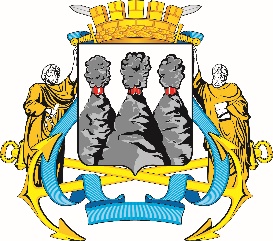 ГОРОДСКАЯ ДУМАПЕТРОПАВЛОВСК-КАМЧАТСКОГО ГОРОДСКОГО ОКРУГАот 05.10.2022 № 5-р1-я сессияг.Петропавловск-КамчатскийОб утверждении состава постоянных комитетов и комиссий Городской Думы Петропавловск-Камчатского городского округапредседатель Комитета:председатель Комитета:председатель Комитета:Сароян С.А.–депутат Городской Думы по избирательному округу № 8;заместители председателя Комитета:заместители председателя Комитета:заместители председателя Комитета:Азимов С.А. оглы–депутат Городской Думы по избирательному округу № 3;Павленко Д.А.–депутат Городской Думы по избирательному округу № 2;члены Комитета:члены Комитета:члены Комитета:Гурина А.М.–депутат Городской Думы по избирательному округу № 4;Лиманов А.С.–депутат Городской Думы по единому муниципальному избирательному округу;Лосев К.Е.–депутат Городской Думы по единому муниципальному избирательному округу;Песоцкая Г.В.–депутат Городской Думы по единому муниципальному избирательному округу;Черныш И.Н.–депутат Городской Думы по избирательному округу № 7;председатель Комитета:председатель Комитета:председатель Комитета:Белкина М.А.–депутат Городской Думы по единому муниципальному избирательному округу;заместители председателя Комитета:заместители председателя Комитета:заместители председателя Комитета:Гимранов Д.Ю.-–депутат Городской Думы по избирательному округу № 3;Иванова Н.А.–депутат Городской Думы по избирательному округу № 10;Рыкова И.В.-–депутат Городской Думы по единому муниципальному избирательному округу;члены Комитета:члены Комитета:члены Комитета:Азимов С.А. оглы–депутат Городской Думы по избирательному округу № 3;Базанов Д.А.–депутат Городской Думы по избирательному округу № 9;Богданов А.М.–депутат Городской Думы по избирательному округу № 6;Галич А.А.–депутат Городской Думы по избирательному округу № 6;Ильина Е.И.–депутат Городской Думы по избирательному округу № 10;Кадачигова Д.С.–депутат Городской Думы по избирательному округу № 4;Лиманов А.С.–депутат Городской Думы по единому муниципальному избирательному округу;Половинкин М.О.–депутат Городской Думы по избирательному округу № 1;Походий С.М.–депутат Городской Думы по единому муниципальному избирательному округу;Тетеревкова Н.А.–депутат Городской Думы по единому муниципальному избирательному округу;Чурилова И.Н.–депутат Городской Думы по единому муниципальному избирательному округу;председатель Комитета:председатель Комитета:председатель Комитета:Воровский А.В.–депутат Городской Думы по избирательному округу № 8;заместители председателя Комитета:заместители председателя Комитета:заместители председателя Комитета:Воронов Д.М.–депутат Городской Думы по избирательному округу № 7;Лесков Б.А.–депутат Городской Думы по избирательному округу № 5;члены Комитета:члены Комитета:члены Комитета:Азимов С.А. оглы–депутат Городской Думы по избирательному округу № 3;Богданов А.М.–депутат Городской Думы по избирательному округу № 6;Гимранов Д.Ю.–депутат Городской Думы по избирательному округу № 3;Каминский А.А.–депутат Городской Думы по единому муниципальному избирательному округу;Колядка В.В.–депутат Городской Думы по избирательному округу № 9;Лиманов А.С.–депутат Городской Думы по единому муниципальному избирательному округу;Наумов А.Б.–депутат Городской Думы по избирательному округу № 2;Песоцкая Г.В.–депутат Городской Думы по единому муниципальному избирательному округу;Половинкин М.О.–депутат Городской Думы по избирательному округу № 1;Федоров Д.С.–депутат Городской Думы по избирательному округу № 1;Шунькин Д.В.–депутат Городской Думы по избирательному округу № 5;Павленко Д.А.–депутат Городской Думы по избирательному округу № 2;заместители председателя Комитета:заместители председателя Комитета:заместители председателя Комитета:Каминский А.А.–депутат Городской Думы по единому муниципальному избирательному округу;Лосев К.Е.–депутат Городской Думы по единому муниципальному избирательному округу;члены Комитета:члены Комитета:члены Комитета:Азимов С.А. оглы–депутат Городской Думы по избирательному округу № 3;Воронов Д.М.–депутат Городской Думы по избирательному округу № 7;Гимранов Д.Ю.–депутат Городской Думы по избирательному округу № 3;Колядка В.В.–депутат Городской Думы по избирательному округу № 9;Лесков Б.А.–депутат Городской Думы по избирательному округу № 5;Лиманов А.С.–депутат Городской Думы по единому муниципальному избирательному округу;Ника П.В.–депутат Городской Думы по единому муниципальному избирательному округу;Половинкин М.О.–депутат Городской Думы по избирательному округу № 1;Сароян С.А.–депутат Городской Думы по избирательному округу № 8;Чурилова И.Н.–депутат Городской Думы по единому муниципальному избирательному округу;председатель Комиссии:председатель Комиссии:председатель Комиссии:Шунькин Д.В.–депутат Городской Думы по избирательному округу № 5;заместители председателя Комиссии:заместители председателя Комиссии:заместители председателя Комиссии:Ника П.В.–депутат Городской Думы по единому муниципальному избирательному округу;Федоров Д.С.–депутат Городской Думы по избирательному округу № 1;члены Комиссии:члены Комиссии:члены Комиссии:Гурина А.М.–депутат Городской Думы по избирательному округу № 4;Кадачигова Д.С.–депутат Городской Думы по избирательному округу № 4;Лесков Б.А.–депутат Городской Думы по избирательному округу № 5;Сароян С.А.–депутат Городской Думы по избирательному округу № 8;председатель Комиссии:председатель Комиссии:председатель Комиссии:Ильина Е.И.–депутат Городской Думы по избирательному округу № 10;заместители председателя Комиссии:заместители председателя Комиссии:заместители председателя Комиссии:Гурина А.М.–депутат Городской Думы по избирательному округу № 4;Тетеревкова Н.А.–депутат Городской Думы по единому муниципальному избирательному округу;члены Комиссии:члены Комиссии:члены Комиссии:Кадачигова Д.С.–депутат Городской Думы по избирательному округу № 4;Лесков Б.А.–депутат Городской Думы по избирательному округу № 5;Наумов А.Б.–депутат Городской Думы по избирательному округу № 2;Походий С.М.–депутат Городской Думы по единому муниципальному избирательному округу;Сароян С.А.–депутат Городской Думы по избирательному округу № 8.Председатель Городской Думы Петропавловск-Камчатского городского округа А.С. Лиманов